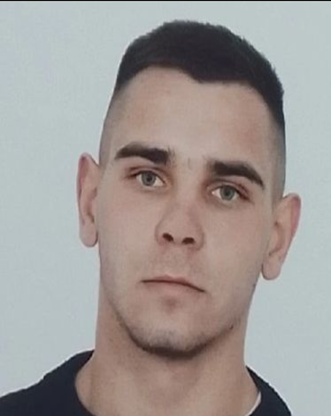 Личная информация                                                        Контакты 
 Личная информация 
Опыт работыОбразование 
Дополнительная информация 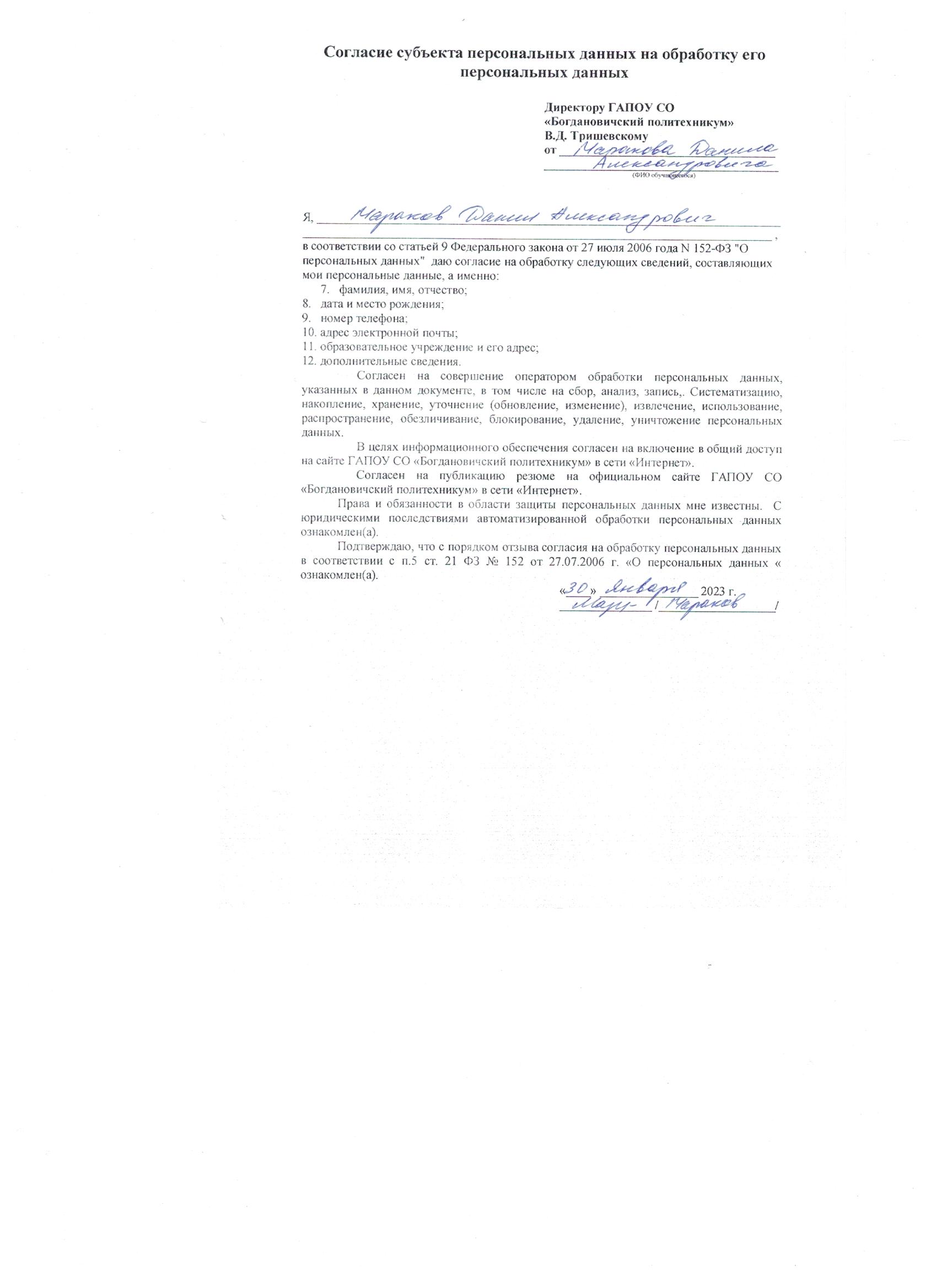     Мараков Данил Александрович
            г. БогдановичЗанятость: ПолнаяГрафик работы: 2/2Готовность к командировкам: нет 
Желаемая зарплата: 40000 руб.Телефон: +79923488564
Электронная почта: marakovdanil3@gmail.comГражданство: Российская Федерация 
Место проживания: г. Богданович 
Переезд: Возможен 
Образование: Среднее специальное 
Дата рождения: 09 Января 2003 года
Пол: Мужской 
Семейное положение: ХолостПериод работы: февраль 2019 - июнь 2019  
Должность: Электромеханик (практика)
Организация: АО «Богдановичский городской молочный завод»Учебное заведение: Богдановичский политехникум 
Год окончания: 2023
 Факультет: Технический 
Специальность: Электромеханик 
Форма обучения: ОчнаяИностранные языки: Нет
Компьютерные навыки: Печать, сканирование, копирование документов, интернет, электронная почта.
Наличие водительских прав (категории): присутствуют категория В, В1,М.
Служба в армии: не служил.
Личные качества:  энергичность, самостоятельность, ответственность, коммуникабельность.